Стр 1Вперед, к мечтеЧемпионат мира по футболу FIFA 2018 в России™Стр 2-3История Чемпионатов мира по футболу FIFA Стр 4-5Владимир Путин, Президент Российской Федерации: «Незабываемые впечатления ждут тех, кто приедет в Россию, чтобы поддержать свои команды. Они не только смогут воочию с трибун увидеть матчи лучших из лучших. Их ждут встречи с российской культурой, с историей нашей страны и, конечно, наше традиционное радушие и гостеприимство. Мы всегда рады гостям и обещаем устроить грандиозный спортивный праздник, который войдет в историю мирового спорта и мирового футбола».Джанни Инфантино, Президент FIFA:«Чемпионат мира подарит России огромное наследие. Это не только богатая футбольная инфраструктура, гостиницы и дороги. Главная часть наследия – это имидж самой страны. Я уверен, что Россия встретит всех болельщиков с распростертыми объятиями и покажет, что открыта миру. Это будет уникальное событие, которым будут гордиться все жители этой большой страны». Стр 6-7Ключевые событияПрезентация эмблемы ЧМ-201828 октября 2014 года в Москве состоялась торжественная презентация эмблемы Чемпионата мира по футболу FIFA 2018™: экипаж Международной космической станции продемонстрировал ее в формате телемоста из космоса. Кроме того, торжественное мероприятие, посвященное этому событию, прошло в Москве: символика Чемпионата мира была представлена в виде световой проекции на здании Большого театра в Москве. Предварительная жеребьевка ЧМ-201825 июля 2015 года в Санкт-Петербурге состоялась Предварительная жеребьевка Чемпионата мира по футболу FIFA 2018™, которая определила отборочный путь в Россию для национальных сборных всех континентов. В торжественных мероприятиях приняли участие звезды мирового футбола: бразилец Роналдо, камерунец Самюэль Это'О, итальянец Фабио Каннаваро, знаменитые российские футболисты Ринат Дасаев, Алексей Смертин, Александр Кержаков, и многие другие.1000 дней до начала ЧМ-201818 сентября 2015 года на Манежной площади были запущены часы обратного отсчета, показывающие время, оставшееся до старта Чемпионата мира по футболу FIFA 2018™. В этот же день на Красной площади состоялся международный детский турнир, в котором сыграли команды из России, Германии, Испании и Италии. Украшением 1000 дней до начала ЧМ-2018 стал гала-матч, в котором приняли участие такие звезды футбола, как Лотар Маттеус, Фернандо Йерро и Джанлука Дзамбротта.Представление талисмана ЧМ-2018Волк Забивака был выбран талисманом Чемпионата мира по футболу FIFA 2018™ в прямом эфире программы «Вечерний Ургант» на Первом канале 21 октября 2016 года. В финальном голосовании Волк, придуманный студенткой Томского государственного университета Екатериной Бочаровой, опередил Тигра и Кота. Волонтерская программа ЧМ-2018Кампания по набору волонтеров проводилась с 1 июня по 30 декабря 2016 года. Старт был дан на торжественном мероприятии в Зеленом театре на ВДНХ в Москве. Волонтерская программа Чемпионата мира по футболу FIFA 2018™ стала рекордной в истории проведения турниров. АНО «Оргкомитет «Россия-2018» получил около 177 тысяч заявок от кандидатов в волонтеры из 190 стран мира – такого масштаба у волонтерской кампании Чемпионатов мира по футболу FIFA не было еще никогда.Жеребьевка Кубка Конфедераций FIFA 201726 ноября 2016 года в Академии тенниса в Казани прошла церемония жеребьевки Кубка Конфедераций FIFA 2017. На ней присутствовало около 1500 гостей, в числе которых были официальные лица FIFA, звезды спорта и футбола, а также другие знаменитости. Одним из самых ярких событий вечера стало представление трофея Кубка Конфедераций – эта миссия была возложена на двукратного победителя турнира бразильца Жулио Баптисту.Кубок Конфедераций FIFA 2017За год до старта Чемпионата мира по футболу FIFA 2018™ четыре российских города приняли Кубок Конфедераций FIFA 2017. В Москве, Санкт-Петербурге, Казани и Сочи состоялись 16 матчей, а победителем стала сборная Германии, обыгравшая в финале национальную команду Чили. Российский турнир стал одним из самых посещаемых в истории проведения Кубка Конфедераций: матчи посетили около 630 тысяч человек.Финальная Жеребьевка ЧМ-2018Жеребьевка финального раунда Чемпионата мира по футболу FIFA 2018™ состоится в самом сердце российской столицы – в московском Кремле. Процедура жеребьевки пройдет в Концертном зале Государственного Кремлевского дворца, вмещающего шесть тысяч зрителей. По регламенту 32 участника Чемпионата мира по футболу FIFA 2018™ будут разделены на 8 групп по 4 команды в каждой. На жеребьевке сборная России как хозяйка турнира будет посеяна под первым номером. Чемпионат мира по футболу FIFA 2018™Самое ожидаемое футбольное событие последнего четырехлетия - Чемпионат мира по футболу FIFA 2018™. Праздник футбола пройдет в 11 городах России: Москве, Санкт-Петербурге, Волгограде, Казани, Нижнем Новгороде, Самаре, Саранске, Калининграде, Ростове-на-Дону, Сочи и Екатеринбурге. 32 сильнейшие сборные мира встретятся в 64 матчах, чтобы определить лучшую команду на следующие четыре года.Стр 8-99 фактов об Отборочном цикле Чемпионата мира по футболу FIFA 2018™Месси спас АргентинуПуть в Россию для сборной Аргентины оказался тернист. В ходе отборочного турнира команда сменила тренера, а судьба аргентинской путевки решалась в последнем туре, где аргентинцам необходимо было непременно побеждать. Героем встречи стал капитан команды Лионель Месси, четырехкратный обладатель Золотого мяча FIFA. Три его гола в ворота Эквадора обеспечили Аргентине необходимую победу и прямое попадание на Чемпионат мира по футболу FIFA 2018™. Продолжение исландской сказкиГлавная сенсация Чемпионата Европы UEFA 2016, влюбившая в себя весь мир, продолжает преподносить сюрпризы. Сборная Исландии - страны с населением 334 тысячи человек - обошла в отборочном турнире команды Хорватии, Украины и Турции, и впервые в своей истории вышла на Чемпионат мира. Исландцы доказали, что настроены очень решительно, и вновь готовы удивить весь мир. Счастье Панамы«Наша мечта поехать на Чемпионат мира» – такой баннер на русском языке появился на центральном стадионе Панама Сити перед решающим матчем отборочного турнира против Коста-Рики. Сборная Панамы, прежде никогда не выступавшая на главном футбольном соревновании планеты, сумела победить в ключевой игре и осуществить мечту своих болельщиков, а следующий после исторического матча с Коста-Рикой день был объявлен в стране праздничным выходным. Бразилия возвращаетсяСборная Бразилии стала первой командой, отобравшейся на Чемпионат мира по футболу FIFA 2018™ в России. Из 18 групповых матчей бразильцы проиграли лишь один, да и то на самом старте отборочного турнира, после чего ни разу не дали шанса усомниться в своем превосходстве над соперниками. Фантастическая форма бразильца Неймара, лучшая в Латинской Америке защита (всего 11 пропущенных мячей), безусловно, дают все основания болельщикам «селесао» рассчитывать на шестой титул чемпионов мира. Рекорд ЛевандовскиНападающий сборной Польши Роберт Левандовски забил в девяти из десяти матчей, которые провела его команда в отборочной группе. С 16 забитыми голами форвард стал лучшим бомбардиром европейской зоны квалификации ЧМ и установил рекорд. Кроме того, Левандовски стал лучшим снайпером в истории сборной Польши, доведя число мячей до 51.Безошибочная Германия Сборная Германии прошла отборочный цикл, как и подобает действующему чемпиону мира. Команда Йоахима Лёва одержала 10 побед в 10 матчах и забила 43 мяча, пропустив всего 4 гола. Победа на Кубке Конфедераций FIFA 2017 стала лишним доказательством того, что на предстоящем Чемпионате мира немцы будут одними из главных претендентов на чемпионский титул. 44-летний триумфаторВратарь сборной Египта Эссам Аль-Хадари является четырёхкратным чемпионом Африки, но на Чемпионате мира он не играл ни разу (сама сборная Египта отбиралась последний раз на ЧМ в 1990 году). Ближайшим летом в России у 44-летнего вратаря будет возможность воплотить в жизнь заветную мечту, а заодно и обновить рекорд самых возрастных игроков турнира. Сейчас это звание принадлежит другому вратарю – колумбийцу Фариду Мондрагону, сыгравшему на ЧМ-2014 в возрасте 43 лет и 3 дней. Самые результативныеСаудовская Аравия и Япония стали самыми результативными командами в отборочном цикле: обе сборные забили в ворота соперников по 44 гола. Их конкурентами вполне могли стать европейские команды, но до повторения этого результата им не хватило совсем немного: команды Германии и Бельгии забили по 43 мяча. Молодые Супер-орлыЗа последние 24 года сборная Нигерии приучила своих болельщиков к прекрасному – лишь один раз за этот период команда не отбиралась на Чемпионат мира по футболу FIFA. В этот раз отборочный турнир вновь выдался на славу: «Супер-орлы» стали первой африканской командой, завоевавшей путевку в Россию, победив в четырех матчах из пяти. Важная особенность нынешней сборной Нигерии – молодой состав, часть игроков которого выступает в ведущих клубах английской Премьер-лиги. Самым возрастным в нынешней сборной является вратарь Даниэл Акпейи – на момент завершения отборочного цикла ему исполнился 31 год. Стр 10-11Стадионы Чемпионата мира по футболу FIFA 2018™К приему Чемпионата мира по футболу FIFA 2018™ в России готовятся современные стадионы, отвечающие всем требованиям FIFA. Они стали настоящим украшением городов-организаторов и готовы удивить болельщиков уникальным набором сервисов и услуг, создав атмосферу настоящего праздника. Стадион Лужники  – 80 000 зрителей* Стадион Санкт-Петербург – 67 000 зрителейСтадион Спартак – 45 000 зрителейСтадион Нижний Новгород – 45 000 зрителейМордовия Арена – 44 000 зрителейСамара Арена – 45 000 зрителейВолгоград Арена – 45 000 зрителейСтадион Фишт – 48 000 зрителейСтадион Калининград – 35 000 зрителейРостов Арена – 45 000 зрителейЕкатеринбург Арена – 35 000 зрителейКазань Арена – 45 000 зрителей *вместимость стадиона на время Чемпионата мира по футболу FIFA 2018™ может изменитьсяСтр 12-13МоскваНаселение: 12,4 млн жителейФестиваль болельщиков FIFA: Воробьевы горыМосква – столица России и самый большой город Европы, который входит в число крупнейших мегаполисов планеты, политических и деловых центров мира. Исторический центр города – Красная площадь, на которой находится Собор Василия Блаженного. Ежегодно это место посещает около 4 млн туристов. Москва – один из мировых центров культурной жизни. Здесь находятся всемирно известные Большой театр, Третьяковская галерея и Музей изобразительных искусств имени А.С. Пушкина с богатейшими собраниями живописи и скульптуры.Санкт-ПетербургНаселение: 5,2 млн жителей.Фестиваль болельщиков FIFA: Конюшенная площадьСанкт-Петербург называют северной столицей России. Город был основан императором Петром I в 1703 году как крепость в устье реки Невы, а уже с 1712 и вплоть до 1918 года Санкт-Петербург был столицей России. Исторический центр занесен в список объектов Всемирного наследия ЮНЕСКО. Здесь расположены Эрмитаж – один из крупнейших в мире художественных музеев, Дворцовая площадь, Казанский и Исаакиевский соборы, Петропавловская крепость. За многочисленные каналы, острова, разводные мосты, из которых соткан Санкт-Петербург, город называют Северной Венецией. Ежегодно Санкт-Петербург посещают до пяти миллионов туристов. По этому показателю город занимает первое место в России. В 2017 году Санкт-Петербург в очередной раз был назван самым популярным туристическим направлением в Европе, получив премию World Travel Awards. Стр 14-15Нижний НовгородНаселение: 1,264 млн жителейФестиваль болельщиков FIFA: площадь Минина и ПожарскогоНижний Новгород – старинный российский город в междуречье Волги и Оки. Место их слияния называется Стрелкой, так как оно напоминает стрелу по форме. Именно там располагается «Стадион Нижний Новгород». Под Нижним Новгородом в XVII веке зародился старинный народный промысел - хохлома. Это декоративная роспись красными, зелеными и золотистыми красками по черному фону на деревянной посуде и мебели. Главная достопримечательность города – Нижегородский кремль начала XVI века с двухкилометровой кирпичной крепостной стеной и 13 сторожевыми башнями. Он стоит на возвышении, и отсюда открывается потрясающий вид на город и набережные. СамараНаселение: 1,169 млн жителейФестиваль болельщиков FIFA: площадь КуйбышеваГород был заложен на берегу реки Самары, от которой и получил свое название. В Самаре находится одна из самых длинных в России речных набережных протяженностью более 5 километров и самое высокое (101 метр вместе со шпилем) здание железнодорожного вокзала в Европе, построенное в 2001 году. Площадь Куйбышева, где будет проходить Фестиваль болельщиков FIFA, является самой большой площадью в Европе. История города в XX веке связана с освоением космоса. Самарским ракетно-космическим центром произведено 1660 ракет типа «Союз», стартовавших с космодромов «Плесецк» и «Байконур». Монумент ракета-носитель «Союз» высотой 68 метров и весом 20 тонн, установленный в честь полета Юрия Гагарина, – самый знаменитый памятник Самары.Стр 16-17СаранскНаселение: 315 тысяч жителейФестиваль болельщиков FIFA: Советская площадьСаранск – столица Республики Мордовия. Город расположен на берегу реки Инсар в бассейне Волги, где он был основан как крепость на юго-восточной окраине Русского царства. Мордовия – регион, где сохраняются уникальные культуры народов мокши и эрзи. Коренные жители республики входят в группу финно-угорских народов наряду с венграми, финнами, эстонцами. В Саранске несколько известных театров - Государственный русский драматический театр Республики Мордовия, Государственный музыкальный театр имени И. М. Яушева.ВолгоградНаселение: 1 млн жителейФестиваль болельщиков FIFA: Набережная 62-й армииВолгоград – крупнейший город в восточной части Поволжья, протянувшийся вдоль берега Волги почти на 90 километров. В середине XX века здесь был прорыт канал, соединивший две реки – Дон и Волгу. Город и его окрестности стали ареной одного из ключевых сражений Второй мировой войны. На Мамаевом кургане, где в течение 200 дней шли наиболее ожесточенные бои, после войны были возведены мемориальный комплекс, венчает который монумент «Родина-мать зовет!». Эта главная достопримечательность Волгограда видна со всех концов города: общая высота статуи составляет 85 метров. Волгоград – родина известных российских спортсменов. Здесь родились Елена Исинбаева, двукратная олимпийская чемпионка по прыжкам с шестом, Елена Слесаренко, олимпийская чемпионка по прыжкам в высоту, Лариса Ильченко, олимпийская чемпионка по плаванию, Татьяна Лебедева, олимпийская чемпионка по прыжкам в длину.Стр 18-19Таблица Чемпионата мира по футболу FIFA 2018™Стр 20-21Ростов-на-ДонуНаселение: 1,125 млн жителейФестиваль болельщиков FIFA: Театральная площадьРостов-на-Дону - крупнейший город юга России, основанный на берегу реки Дон. Эти места - родина донских казаков, знаменитого российского воинства. В 27 километрах от Ростова расположена станица Старочеркасская – бывшая столица донских казаков. Ростовская набережная Дона была обустроена в середине XIX века и носит имя выдающегося морского военачальника Федора Ушакова. В ростовский порт прибывают речные суда из акватории пяти морей: Черного, Азовского, Каспийского, Балтийского и Белого.В Ростове-на-Дону имеется около 1000 объектов культурного наследия. Знаковые места города - Большая Садовая улица застройки XIX века, где расположены самые красивые архитектурные сооружения города, и Левый берег Дона – район с песчаными пляжами, ресторанами и другими местами отдыха. Именно там построен новый «Стадион Ростов Арена».СочиНаселение: 411 тысяч жителейФестиваль болельщиков FIFA: Южный Мол морского портаСочи – самый знаменитый и популярный российский город-курорт. Вместе с пригородами он протянулся вдоль побережья Черного моря на 140 километров. Благодаря субтропическому климату и горному ландшафту курортный сезон в Сочи длится круглый год – летом пляжный, а зимой горнолыжный. Одной из главных точек притяжения современного Сочи стал Олимпийский парк, появившийся в связи с проведением здесь зимних Олимпийских Игр 2014 года. Здесь регулярно проходят различные культурные и зрелищные мероприятия, включая ежегодное Гран-При гонок Формулы-1. Здесь же расположен и «Стадион Фишт», где пройдут матчи Чемпионата мира по футболу FIFA 2018.  Наследием Игр-2014 также стали многочисленные инфраструктурные объекты: обновленный аэропорт, новые автомобильные и железные дороги, центральный вокзал, десятки современных отелей. Стр 22-23КалининградНаселение: 467 тысяч жителейФестиваль болельщиков FIFA: Центральная площадьКалининград – самый западный областной центр России. До 1946 года город назывался Кёнигсберг, что в переводе с немецкого означает «королевская гора». В Кёнигсберге родился и жил один из величайших философов – Иммануил Кант. Его могила находится у стен Кафедрального собора города. Восстановленное здание собора – главная достопримечательность Калининграда. Тут установлены два органа, один из которых является самым большим в Европе. В получасе езды от Калининграда, вдоль берега Балтийского моря на сто километров растянулась Куршская коса – произведение искусства, созданное самой природой. Песчаные дюны соседствуют тут с сосновыми лесами. В Калининградской области сосредоточено до 90% мировых запасов янтаря, здесь расположено единственное на планете промышленное предприятие по его добыче.КазаньНаселение: 1,231 млн жителейФестиваль болельщиков FIFA: Центр семьи «Казан»Казань – столица Республики Татарстан. Один из старейших городов России, 12 лет назад отметивший свое 1000-летие. Казань входит в число наиболее многонациональных городов страны. Помимо татар и русских здесь проживают представители еще 115 народностей. Главной достопримечательностью Казани является местный Кремль, объект Всемирного наследия ЮНЕСКО. На территории архитектурного заповедника располагаются «падающая» башня Сююмбике, Спасская башня, Благовещенский собор и одна из крупнейших мечетей в Европе — Кул Шариф. В 2013 году город с успехом провел Всемирную Летнюю Универсиаду. Главным стадионом соревнований стала новая «Казань Арена», которая примет и Чемпионат мира по футболу FIFA 2018™. Стр 24-25ЕкатеринбургНаселение: 1,4 млн жителейФестиваль болельщиков FIFA: Центральный Парк Культуры и Отдыха имени В.В. МаяковскогоЕкатеринбург – самый компактный город-миллионник России, его протяженность 20 километров с севера на юг и 15 - с запада на восток. Он занимает четвертое место в стране по численности населения после Москвы, Санкт-Петербурга и Новосибирска.В Екатеринбурге хранится древнейшая в мире деревянная скульптура — Большой Шигирский идол. Он старше египетских пирамид, его возраст — 9500 лет. Продукция металлургических заводов Екатеринбурга была использована при создании известнейших архитектурных сооружений и конструкций по всему миру - Эйфелевой башни в Париже, статуи Свободы в Нью-Йорке.Стр 26-27Волонтеры Чемпионата мира по футболу FIFA 2018™Волонтерская программа Чемпионата мира по футболу FIFA 2018™ даст возможность тысячам людей по всему миру почувствовать себя причастными к грандиозному футбольному празднику, став одними из основных его участников. Более 5000 волонтеров уже получили бесценный опыт и знания на Кубке Конфедераций FIFA, который прошел летом 2017 года. На Чемпионате мира будет задействовано более 15 500 человек. Волонтеры будут помогать по 20 функциональным направлениям, таким как аккредитация, работа с командами, транспорт, обеспечение работы СМИ, протокол, лингвистические услуги и сервисы для зрителей.На протяжении 2017 года волонтеры оказывали помощь АНО «Оргкомитет «Россия-2018» в проведении разнообразных мероприятий и «футбольных уроков». Стр 28-29Талисман Чемпионата мира по футболу FIFA 2018™Забивака – один из главных участников предстоящего Чемпионата мира по футболу FIFA 2018™. Этот молодой и обаятельный волк полон решительности и практически всегда приносит победу. Он уверен в себе, общителен, а еще всегда мечтал стать футбольной звездой. Стоит ли говорить о его любимой игре? Конечно же это футбол. На поле он всегда соблюдает правила честной игры, уважает соперников и ценит партнеров по команде. Все отмечают его стильные очки. Забивака считает, что они повышают его меткость, поэтому на поле вы не увидите его без этих очков. Забивака отличается находчивостью и отзывчивостью. Найдите хотя бы одного человека, кому Забивака отказал бы в фото или с кем не стал бы играть. Таких людей на земле просто нет! Талисманы Чемпионатов мира по футболу FIFA1966 Лев Вилли, облаченный в футбольную форму расцветки британского флага с надписью World cup ("Кубок мира"). Его автором являлся художник Рег Хой, придавший гриве льва некоторое сходство с прической собственного сына Лео.1970 г. Мальчик Хуанито в зеленой форме национальной сборной Мексики и желтой шляпе-сомбреро. Его автором выступил художник Хуан Гонсалес Мартинес.1974 Человечки Тип и Топ, одетые в черно-белую форму команды ФРГ. Автором Типа и Топа стал графический дизайнер Хорст Шефер.1978 Мальчик Гаучито в бело-голубой футболке национальной команды. Обязательный атрибут - широкополая шляпа с надписью «Argentina'78». Создатели образа – художники-аниматоры Мануэль Гарсия Ферре, Уго Касалья и Нестор Кордоба.1982 Апельсин Наранхито в красно-синей форме национальной сборной Испании. Разработчики - Долорес Сальто Замора и Хосе Мария Мартин Пачеко.1986 Пике - мексиканский перец халапеньо в красно-белой форме, с длинными черными усами и с огромным сомбреро в качестве головного убора. Автор - бразильский художник Жайме Переду.1990 Чао - вымышленный человечек, туловище которого состоит из кубиков белого, зеленого и красного цветов (цвета национального флага Италии), а голова представляет собой футбольный мяч. Его создал дизайнер Лучио Боскардин.1994 Талисманом турнира, состоявшегося в США, стала собака Страйкер в форме с надписью «USA'94». Ее образ был разработан сотрудниками отдела мультипликации студии Warner Brothers.1998 Галльский петух Футикс с белой надписью «France 98» на груди. Автор талисмана - дизайнер Фабрис Пиало.2002 Инопланетяне Ато, Каз и Ник – талисманы Чемпионата мира в Корее и Японии. Они позиционировались как команда по вымышленному виду спорта - атмоболу. Их создателями были сотрудники британской компании Interbrand.2006В Германии Лев Голиаф и мяч, получивший имя Пилле. Лев носит черно-белую футболку с номером 06 на груди. Авторами талисманов стали сотрудники американской компании Jim Henson Company.2010 Леопард Закуми, в окрасе которого преобладают цвета формы сборной ЮАР - желтый и зеленый, а сам он облачен в белую футболку с надписью «2010 FIFA World Cup South Africa». Придумал образ леопарда дизайнер из Кейптауна Андрис Одендал.2014 Броненосец Фулеко. Его отличают желтое туловище, синий панцирь и зеленые шорты. Идею выдвинуть броненосца в качестве талисмана предложила организация Caatinga Association, занимающаяся вопросами охраны окружающей среды в Бразилии.
Стр 30-31Символика Чемпионата мира по футболу FIFA 2018™Россия — огромная и древняя страна, наполненная волшебством. Ее таинственные и захватывающие предания минувших лет соединятся с широтой души ее народа, чтобы в 2018 году встретить весь мир в атмосфере радушия и гостеприимства. Миллионы россиян уже давно мечтают о том, чтобы Чемпионат мира по футболу FIFA прошел на их родине. Воплощение в жизнь этой мечты станет для всей страны великим достижением и надолго останется в памяти ее жителей.Чтобы передать суть этого знаменательного исторического момента, дизайн эмблемы вобрал в себя богатые русские художественные традиции и историю новаторства и достижений этой страны. Первые полеты в космос советских космонавтов стали поистине вдохновляющей темой.Форма официальной эмблемы Чемпионата мира по футболу FIFA 2018 повторяет всеми узнаваемые очертания Кубка Чемпионата мира FIFA, а использование в эмблеме яркой палитры из красного, золотистого, черного и синего цветов связано с вековыми художественными техниками, характерными для знаменитых русских произведений искусства времен зарождения иконописи.Волшебный шар на верхушке эмблемы олицетворяет всемирную любовь к футболу. Ее элементы объединяют уникальные атрибуты Чемпионата мира по футболу FIFA 2018 и России, места его проведения. Эта эмблема объединила в себе волшебство и мечту — так же, как это сделает Чемпионат мира по футболу FIFA для миллионов болельщиков в 2018 году. Стр 32-33Чемпионат мира по футболу FIFA 2018™ - это не только праздник футбола, но и уникальные сервисы, которые будут доступны всем посетителям турнира. Паспорт болельщика (FAN ID) Паспорт болельщика – FAN ID – оформляется после приобретения билета на Чемпионат мира по футболу FIFA 2018TM и является необходимым документом для прохода на стадион, наряду с билетом. FAN ID – это индивидуальный документ, на котором указаны ФИО, есть фотография владельца, а также магнитная полоса. Паспорт болельщика рекомендуется оформлять заранее.Преимущества FAN ID:комфортный проход на стадион,безопасность,безвизовый въезд для иностранных болельщиков,возможность бесплатного проезда по городу и между городами-организаторами на дополнительных маршрутах.Оформление FAN ID:на сайте www.fan-id.ru,в центрах выдачи.Получение FAN ID:по почте и в центрах выдачи.Бесплатный проездДля всех болельщиков Чемпионата мира по футболу FIFA 2018™ будет действовать система бесплатного проезда. Она состоит из двух основных частей:бесплатный проезд между городами-организаторами на дополнительных поездах;бесплатный проезд болельщиков в дни матчей на общественном транспорте по «маршрутам соревнований» в городах-организаторах.Для получения права на бесплатный проезд зрителю необходимо иметь входной билет на матч или документ, который дает право на получение входного билета на матч, а также паспорт болельщика (FAN ID).Чтобы оформить бесплатный билет в дополнительном поезде, болельщику необходимо зарегистрироваться на интернет-портале tickets.transport2018.com: ввести данные билета на матч и выбрать маршрут движения дополнительного поезда и место в вагоне. Для бесплатного проезда болельщиков между городами-организаторами запланировано более 500 дополнительных поездов, которые смогут перевезти свыше 330 тысяч пассажиров. Полное и точное расписание дополнительных поездов будет определено после окончания жеребьевки финального этапа Чемпионата мира по футболу FIFA 2018™.Стр 34-3510 фактов о Кубке Конфедераций FIFA 2017Дорогу молодымСборная Германии в России оказалась не только наиболее успешной командой Кубка Конфедераций FIFA 2017, но и самой молодой. Средний возраст бундестим на момент старта турнира составил 24 года и 4 месяца. Как известно, главный тренер немецкой национальной команды Йоахим Лев дал отдохнуть лидерам, которые выиграли Чемпионат мира в Бразилии, и привез в Россию лишь трех игроков «золотого состава» 2014 года. Любопытно, что самая возрастная команда турнира, сборная Чили, также пробилась в финал. Юлиан Дракслер - лучший игрок Кубка конфедераций FIFA 2017Полузащитнику сборной Германии Юлиану Дракслеру, признанному лучшим игроком Кубка конфедераций FIFA 2017, по итогам турнира был вручен «Золотой мяч». 23-летний футболист провел на турнире все пять матчей своей команды, в которых забил один гол и отметился результативной передачей. Отцовский дубль Криштиану РоналдуЗа неделю до старта Кубка Конфедераций FIFA 2017, в самый разгар подготовки к турниру, у лидера сборной Португалии Криштиану Роналду родилась двойня. Несмотря на весомый повод, обладатель Золотого мяча FIFA 2016 года не стал отказываться от поездки в Россию. Уехал полузащитник «Реала» лишь после того, как в полуфинале его сборная проиграла чилийцам в серии послематчевых пенальти, получив согласие от президента Федерации футбола Португалии и главного тренера команды. Традиция продолжиласьС момента первого розыгрыша Кубка Конфедераций под эгидой FIFA (с 1997 года) этот турнир ни разу не покорялся тренерам-легионерам. Все четыре победы бразильцев на Кубках Конфедераций, две французские и единственную мексиканскую добывали местные наставники. На прошедшем в России турнире эту статистику могли переломить сразу четыре тренера: колумбиец Осорио, возглавляющий сборную Мексики, англичанин Хадсон – Новую Зеландию, аргентинец Пицци – главный тренер чилийцев, а также бельгиец Броос, работающий с командой Камеруна. Но традиция устояла – трофей выиграли немцы, которых уже на протяжение 11 лет возглавляет Йоахим Лев.Видеопомощь арбитрам На Кубке Конфедераций FIFA 2017 впервые в истории подобных турниров была задействована система видеоповторов (VAR). До «Турнира чемпионов» система, которая позволяет судьям прямо во время матча посмотреть запись сомнительного момента, тестировалась в России в течение года. А уже по итогам Кубка Конфедераций FIFA 2017 на пресс-конференции в Санкт-Петербурге это нововведение получило самую высокую оценку от организаторов и первых лиц FIFA: «В России мы открыли новую главу в истории футбола. Внедрение этой технологии также прошло успешно», - заявил президент FIFA Джанни Инфантино.Ноу-хау – планшетКубок Конфедераций FIFA 2017 стал турниром инноваций. Помимо системы видеопомощи арбитрам, FIFA опробовала еще одно нововведение. Перед финальным матчем организаторы предоставила сборным Германии и Чили планшеты, которые позволили аналитикам и медицинскому персоналу сборных в режиме реального времени получать доступ к статистике игроков и видео матча. Цель данной инициативы — достижение лучшего понимания того, какие плюсы и минусы можно выявить при использовании электронных средств коммуникации в технической зоне. Каждой команде было передано по три планшета: один — аналитику, наблюдавшему за матчем с трибун, второй — специалисту, находившемуся на тренерской скамейке, а третий — представителю медицинского штаба.Самый быстрый дубльПолузащитник сборной Германии Леон Горецка в полуфинале Кубка Конфедераций FIFA 2017 сделал самый быстрый дубль за всю историю турнира. Отличившись на 6-й и 8-й минутах, он превзошел предыдущее достижение, установленное аргентинцем Габриэлем Батистутой. Знаменитый Батигол в 1992 году огорчил соперников из Кот-д’Ивуара на 3-й и 10-й минутах. Кубок Конфедераций FIFA тогда назывался Кубком короля Фахда.Турнир юбилеев На Кубке Конфедераций FIFA 2017 сразу несколько знаменитых футболистов отметили знаковые юбилеи. Австралиец Тим Кэхилл, португалец Жоау Моутинью и россиянин Игорь Акинфеев провели свои сотые матчи за сборные своих стран. Еще один юбиляр - Йоахим Лев, который на турнире перешагнул отметку в 150 матчей во главе команды Германии. Санчес обходит СаласаФутболист сборной Чили Алексис Санчес после мяча в ворота сборной Германии на групповом этапе стал лучшим бомбардиром в истории своей национальной сборной. Форвард лондонского «Арсенала» преодолел отметку в 38 голов в матчах за свою родную сборную и превзошел достижение легендарного соотечественника Марсело Саласа, удерживавшее звание рекорда не одно десятилетие.Долгожданный гол новозеландцевНа турнир в Россию сборная Новой Зеландии приехала с 565-минутной безголевой серией – в течение именно этого времени команда не могла распечатать ворота соперников на предыдущих Кубках Конфедераций. Последний забитый мяч случился еще в 2003 году в ворота колумбийцев. И вот, в матче группового этапа Кубка Конфедераций FIFA 2017 против Мексики новозеландец Крис Вуд прервал эту нерадостную серию, отличившись на 42-й минуте.Стр 36-37Welcome-2018. Добро пожаловать в РоссиюПортал Welcome2018.com сделан для всех болельщиков, которые планируют посетить матчи Чемпионата мира по футболу FIFA 2018 ™ и приехать Россию. Главная идея Welcome2018.com состоит в том, чтобы любители футбола и туристы могли получить всю самую полезную информацию о России и городах-организаторах турнира в одном месте, начиная от оформления въездной визы и заканчивая списком предметов, которые лучше не приносить с собой на стадион.Новости и уникальный контент на 5 языкахНа Welcome2018.com пользователь найдет новости и расширенные материалы о подготовке к ЧМ-2018, лонгриды, видео- и фотопроекты. С момента запуска портала в июле 2015 года на нем размещено около 4000 текстов, 82 интервью, 61 инфографика, 20 видеороликов.http://welcome2018.com/journal/materials/ http://welcome2018.com/the-city-hero-rostov-na-donu-hamil/http://welcome2018.com/team-colors/ Гид болельщика"Гид болельщика" состоит из 9 разделов, которые содержат полезную информацию о России, 11 городах-организаторах турнира, перемещении по стране и городам, медицине, связи, еде и покупках, поведении в экстренных ситуациях, получении визы и правилах въезда в страну, бронировании и размещении в отелях, безопасности, получении FAN ID, расписании игр, билетах на матчи, правилах посещения стадионов, помощи волонтеров, мероприятиях для болельщиков. http://welcome2018.com/fan_guide/Туризм и достопримечательностиКаждый город-организатор представлен на портале информационным разделом, где можно увидеть и почувствовать атмосферу города благодаря более чем 250 тематическим маршрутам, информации о более чем 2000 объектах. Чтобы смоделировать маршрут своего путешествия, пользователю достаточно воспользоваться опцией «Добавить маршрут» и выбрать интересующую его тему в любом из городов-организаторов.http://welcome2018.com/planner/269281/ Мобильное приложениеМобильное приложение в полном объеме содержит самый интересный и полезный контент сайта. Это "Журнал" (новости, лонгриды, инфографика, видео- и фотопроекты), "Гид болельщика" (информация о транспорте, передвижениях, размещении, городах-организаторах, стадионах), "Избранное" (настраивается пользователем), "Планировщик" (передвижение, бронь билетов и отелей, туристические маршруты) и "Расписание матчей". С помощью встроенной карты можно посмотреть все рекомендованные места города рядом с вашим текущем местоположением.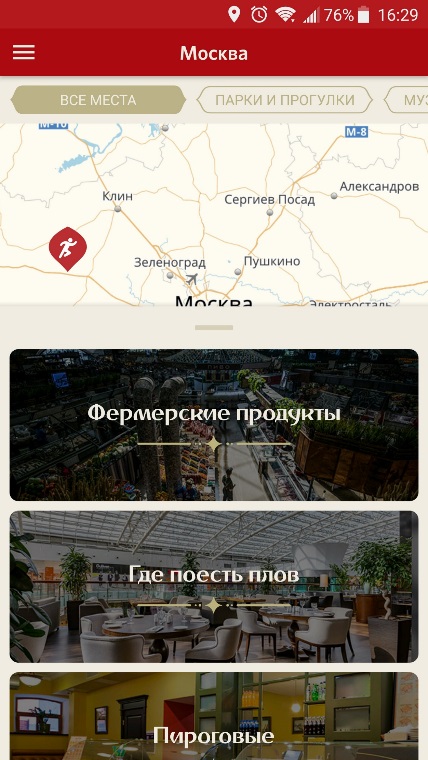 Стр 38-39История Чемпионатов мира по футболу FIFA™Стр 40Последняя обложка